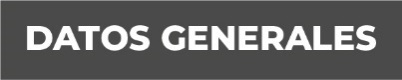 Nombre: Dulce Janeth   García CastañedaGrado de Escolaridad: Licenciatura en DerechoCédula Profesional: 4482806Teléfono de Oficina: 2281682143Correo Electrónico: dgarciac@fiscaliaveracruz.gob.mx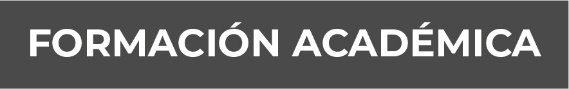 Año 1998-2002Licenciatura en DerechoUniversidad Veracruzana 0ctubre  de 1998, curso denominado “El constitucionalismo”Abril de 1999,  conferencia “la jurisdiccion interamericana de  derechos  humanos”Julio 2005, “analisis  de la nueva legislacion penal veracruzana  y prospectivas  de  reforma”  impartida por el magistrado raul pimentel murrieta. xalapa,  veracruz.Octubre –diciembre 2007, curso de   “Capacitación para personal  de la procuraduria general  de  justicia”  validado por la  Academia Nacional de  Seguridad Publica. Xalapa, VeracruzMarzo 2014: curso taller  para la integración de la carpeta de  investigacion en el  nuevo  sistema   de  justicia penal.septiembre 2015.-  curso denominado  “actualización de las  etapas en el código nacional de procedimientos penales”  Tribunal Superior  de  Justicia, Ver.Año 2019.- Curso  de  Analista de   Informacion  Criminal Cd. México   Iniciativa  Merida.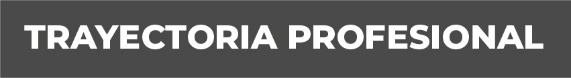 Octubre   de 2005- a  Febrero  de  2020,   Agente  del  Ministerio  Público  y   Fiscal  en  Investigacion de   Delitos de   Violencia contra   la   Familia, Mujeres, Niñas,  Niños  y  Trata  de Personas,  en   Misantla,  y   Xalapa, Veracruz. Marzo 2020 – Febrero  2022Abogado litigante  en  Misantla, Veracruz.Marzo  2022  a la    Fecha  Fiscal  Especializada en   investigación de   Delitos  de  Violencia contra la  Familia,  Mujeres, Niñas, Niños y  Trata   de Personas en Xalapa, Ver.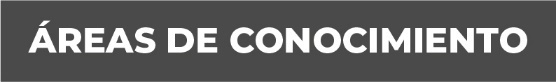 Constitucional, Familiar y Penal